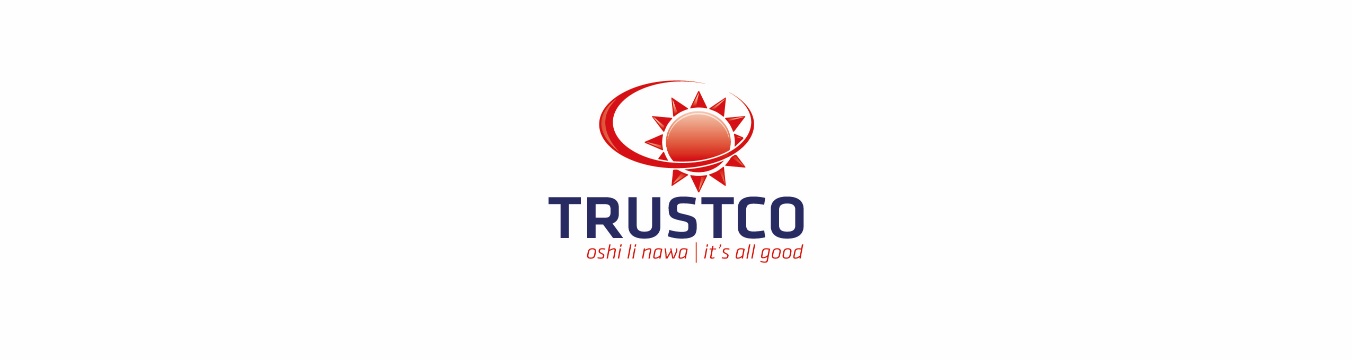 TRUSTCO GROUP HOLDINGS LIMITEDIncorporated in the Republic of Namibia(Registration number 2003/058)NSX Share Code: TUCJSE Share Code: TTOISIN Number: NA000A0RF067(“Trustco”)RESULTS OF GENERAL MEETINGThe Board hereby advises that at the General Meeting of Shareholders held on Tuesday, 14 February 2017, the resolutions, as set out in the Notice which was incorporated in the Circular (and using the terms defined therein in this announcement unless otherwise stated) distributed to Shareholders on Thursday, 12 January 2017, were duly approved by the requisite majority of Shareholders present and voting, in person or represented by proxy.Shareholders are advised that: the total number of Shares in issue as at the date of the General Meeting was 772 142 090 Shares;the total number of Shares that were voted in person or by proxy was 674 602 973 Shares (which Shares excluded the Shares held by the Repurchase Sellers and their associates in accordance with paragraph 5.69(b) of the Listings Requirements) being 87.37% of the total number of Shares in issue (“Shares Voted”); and the abstentions are represented below as a percentage of total number of Shares in issue while the Shares voted for and against are represented below as a percentage of the Shares Voted excluding abstentions.Details of the results of the voting are as follows: Windhoek, Namibia14 February 2017Amanda BruynsCompany Secretary: Trustco Group Holdings LimitedCorporate advisor and JSE Transaction Sponsor: Sasfin Capital (a division of Sasfin Bank Limited)NSX Sponsor: Simonis Storm Securities (Pty) Limited ResolutionShares voted forShares voted againstShares abstained Special Resolution Number 1Approval of the Specific Repurchase661 789 59998.53%9 843 6361.47%2 969 7380.38%Ordinary Resolution Number 1Authority granted to Directors661 782 56998.53%9 843 6361.47%2 976 7680.39%